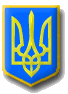 Управління охорони здоров’я обласної державної адміністрації Інформаційно-аналітичний центр Миколаївського обласного центру здоров’я Миколаївської обласної радивул.Адміральська 35, м.Миколаїв 54001, тел.67-02-71, факс: 37-04-58
e-mail: iac@mocz.org.ua  код ЄДРПОУ 05485947Заняття, які відбудуться згідно плану некурсових заходів обласного управління охорони здоров’я у серпні 2017 рокуПрохання направляти спеціалістів згідно наказів управління охорони здоров’я облдержадміністрації    Начальник інформаційно-аналітичного центру	Н.С.Чупріна    Смолякова 670272№ЗаходиМісце проведенняЧаспроведенняКонтингент учасниківОбгрунтуваннязаходуВідповідальні, та їх службові телефони1Оцінка якості роботи лабораторій І рівня з діагностики туберкульозу. Організація транспортування мокротиння.обласнийпротитуберкульознийдиспансер 17.08.2017 1000лікарі фтизіатри міст та районів областіпідвищеннякваліфікаціїПолторак Л.І. Поляков І.А. тел.51-05-012Ендоскопічні методи лікування ускладненого перебігу холедохолітіазу.обласнийклінічнийгоспіталь ветеранів війни 17.08.2017  1200лікаріендоскопісти міст та районів областіпідвищеннякваліфікаціїпозаштатний ендоскопіст Горбенко Ю.В. тел.41-79-10, хірург хірургічного відділення обласної лікарні Файда В.М. 066342198431.Аналіз роботи акушерсько- гінекологічної служби за І півріччя 2016 року.2.Аналіз передпухлинної патології в області за І півріччя 2016 року.3.Фонові та передпухлинні захворювання шийки та тіла матки, яєчників та молочної залози.4.Вирішення поточних питаньв акушерсько-гінекологічній службі.пологовий будинок №3 17.08.2017 1000лікаріакушер-гінекологи та анестезіологи міст та районів областіпідвищеннякваліфікаціїв.о.головного спеціаліста обласного акушер- гінеколога Грибанов А. В. тел.37-86-52, призначені відповідальні особи, обласний позаштатний онкогінеколог - Коваленко О. М.4Санітарно протиепідемічний режим в ренгенологічних кабінетах.обласна лікарня 17.08.2017 1000ренген-лаборанти міст та районів областіпідвищеннякваліфікаціїобласний ренгенолог Баранцева С.А. тел.41-07-47